Проектные работы учащихся начальной школы на классном часе «Школа для всех»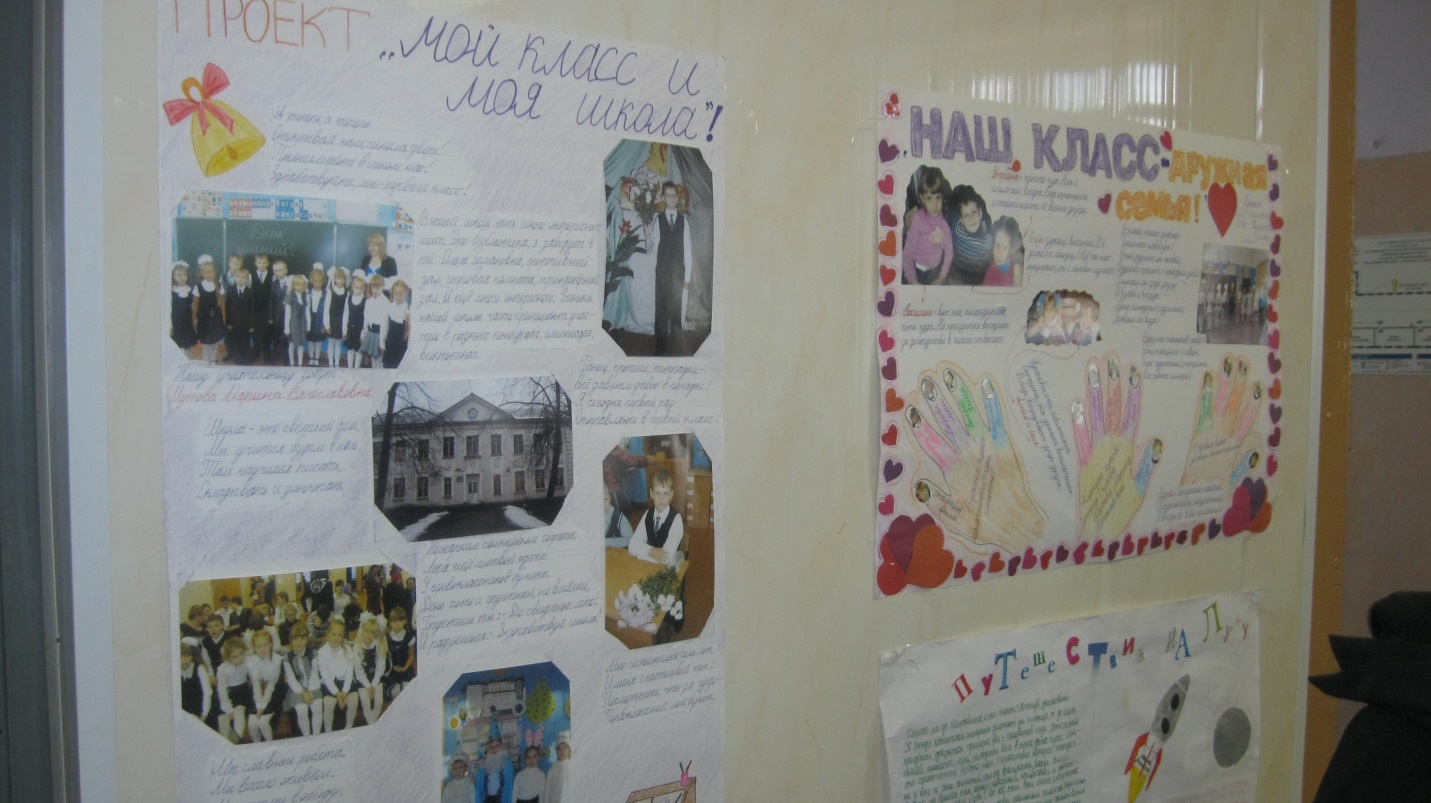 